To Receive Help:IBTP Questions: FLDOE-RTTTA@fldoe.orgSSO Questions: FLDOE-SSO@fldoe.orgTest Naming Conventions:Naming Convention: CFAC.Subject.Course#.TestType.ItemTypeExample: CFAC.Math.1202340.EOY.MCGRCFAC.ELA.1009320.INT1.ALLCFAC.SCI.2003310.EOY.MCTest Type: EOY - End of YearINT - Interim/Progress MonitoringNumber after INT indicates order of interim assessments: INT1 = 1st interim to be administered as Pretest/Baseline/Quarter 1, INT 2 = 2nd interim to be administered, etc.Item Type: MC - Multiple Choice (Auto Score)GR = Gridded Response (Auto Score)ALL = Includes Some Items Requiring Manual Score, like Open Response ItemsSubject:Math = MathSCI = ScienceELA = English Language ArtsPFA = Performing Fine Arts (Dance, Music, Theatre, etc.)VA = Visual ArtsSS = Social StudiesJROTC = JROTCCTE = Career/Technical EducationPEH = Physical Education & HealthTest Development Process:1. Create, Edit, or Confirm Appropriateness of Test Blueprints.2. Add (if using existing template) or fill in (if using blank template) Item Number column, as test items are added.3. E-mail to Heather Wright at heather.wright@polk-fl.net the following:	a. Test Name	b. Test Blueprint (attach to e-mail)	c. Team members (names & districts) who worked on the assessmentResources for Test Blueprints:1. Osceola SharePoint: http://sp.osceola.k12.fl.us/Depts/REA/Assessments/SitePages/Home.aspx2. CFAC Site: http://cfacteam.weebly.com/test-blueprints--directions.htmlTest Settings:1. After clicking on Create: Manual Test or Create: Express Test, check the following options: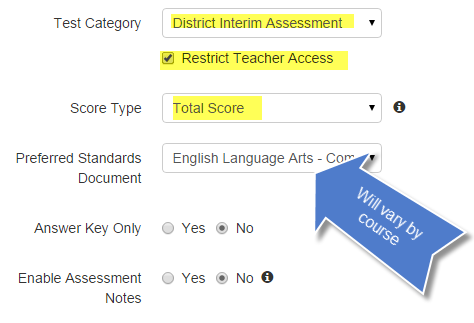 2. Under Test Item Settings, check the following: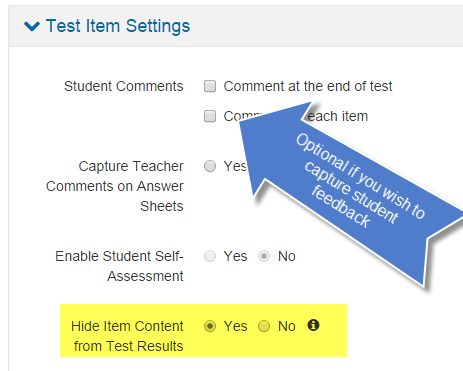 3. Use Description, under the Optional section, to add any notes to others who might use this test, like administration instructions, ideal length of test time, etc.